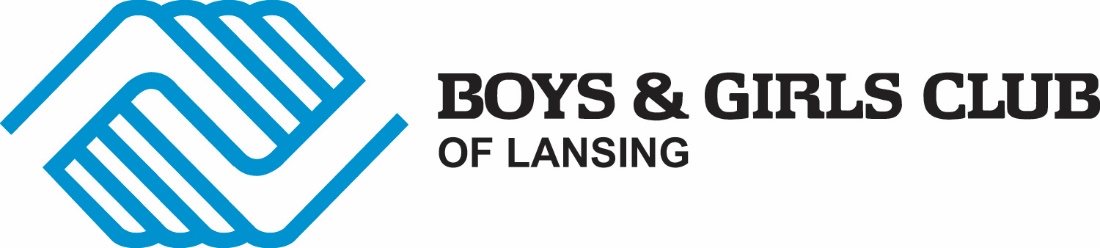 The Boys and Girls Club of Lansing is always in need of the following items:Office & School Supplies: books, paper, art supplies, board games​Technology: flat-screen monitors (17" or larger), gaming consoles & games, computers (3 years old or less)Sports Equipment: jerseys/pennies, safety cones, footballs, basketballs & dodgeballsOther Equipment: benches, office furniture, air hockey tables, ping-pong tables, pool tables**Please note, we no longer pick up items from homes. All donations MUST be dropped off at the Club.**